North Lawndale College Prep HSFreshman Project: Mini-Unit Name: ________________________________________________________________ Based on the texts that you have discussed and analyzed in class, what is an ingredient to a successful school? USE COMPLETE SENTENCES BELOW.I. Introduction: Mini-Unit Driving Question (DQ):  Is nutrition important for student success?Hypothesis: Answer the driving question stating your opinion on how students can be more successful, giving a reason why you think this is true.________________________________________________________________________________________________________________________________________________________________________________________________________________________________________________________________________________________________________________________Claim: What do you know?______________________________________________________________________________ ______________________________________________________________________________ Evidence: How do you know that?According to (name author, year)… followed by the pattern of IV affecting DV.__________________________________________________________________________________________________________________________________________________________________________________________________________________________________________Evidence (cont.): How do you know that?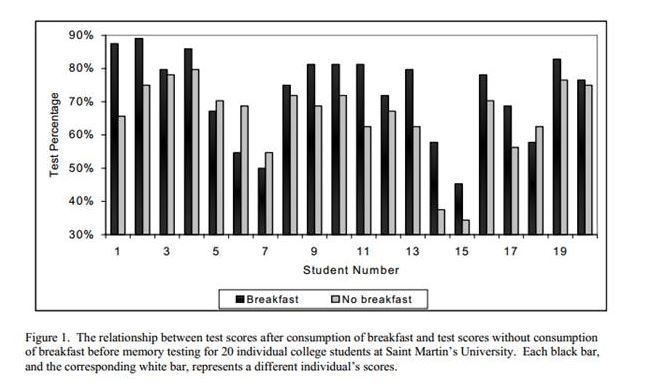  As can be seen from Figure 1/  As indicated by Figure 1/  Figure 1 shows;… FINISH THIS SECTION USING THE DATA TO SUPPORT YOUR CLAIM.  YOU MUST INCLUDE AT LEAST ONE DATA POINT!______________________________________________________________________________________________________________________________________________________________________________________________________________________________________________________________________________________________________________________________________________________________________________________________________Reasoning: Why does the evidence support your claim?Obviously/ Surely/ Most likely/ if…then…because... STATE WHY THE STUDENT LEARNING IMPROVES…GIVE A REASON.   ______________________________________________________________________________________________________________________________________________________________________________________________________________________________________________________________________________________________________________________________________________________________________________________________________Claim: What do you know?______________________________________________________________________________ ______________________________________________________________________________ Evidence: How do you know that?According to (name author, year)… followed by the pattern of IV affecting DV.__________________________________________________________________________________________________________________________________________________________________________________________________________________________________________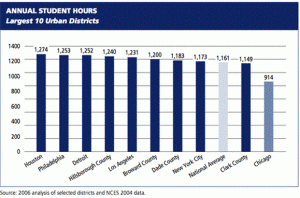 As can be seen from Figure 2/  As indicated by Figure 2/  Figure 2 shows;… FINISH THIS SECTION USING THE DATA TO SUPPORT YOUR CLAIM.  YOU MUST INCLUDE AT LEAST ONE DATA POINT!______________________________________________________________________________________________________________________________________________________________________________________________________________________________________________________________________________________________________________________________________________________________________________________________________Reasoning: Why does the evidence support your claim?Obviously/ Surely/ Most likely/ if…then…because... STATE WHY THE STUDENT LEARNING IMPROVES…GIVE A REASON.   ____________________________________________________________________________________________________________________________________________________________________________________________________________________________________________________________________________________________________________________________________________________________________________________________________________________________________________________________________________________Claim: What do you know?______________________________________________________________________________ ______________________________________________________________________________ Evidence: How do you know that?According to (name author, year)… followed by the pattern of IV affecting DV.__________________________________________________________________________________________________________________________________________________________________________________________________________________________________________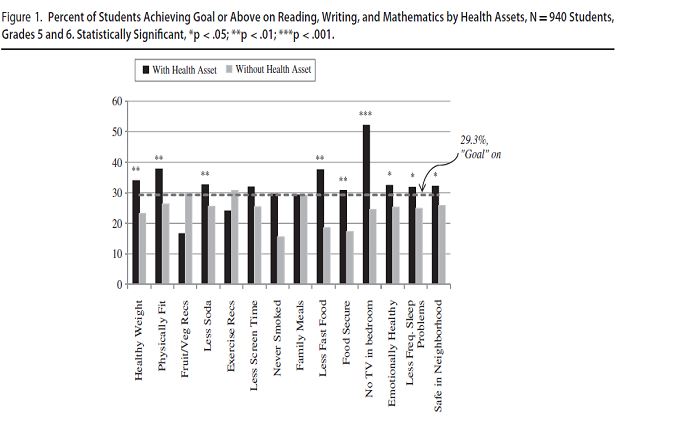 As can be seen from Figure 1/  As indicated by Figure 1/  Figure 1 shows;… FINISH THIS SECTION USING THE DATA TO SUPPORT YOUR CLAIM.  YOU MUST INCLUDE AT LEAST ONE DATA POINT!______________________________________________________________________________________________________________________________________________________________________________________________________________________________________________________________________________________________________________________________________________________________________________________________________Reasoning: Why does the evidence support your claim?Obviously/ Surely/ Most likely/ if…then…because... STATE WHY THE STUDENT LEARNING IMPROVES…GIVE A REASON.   ________________________________________________________________________________________________________________________________________________________________________________________________________________________________________________________________________________________________________________________Conclusion:  Summarize your argument by restating your opinion on what are some ways to improve student learning.________________________________________________________________________________________________________________________________________________________________________________________________________________________________________________________________________________________________________________________________________________________________________________________________________________________________________________________________________________________________________________________________________________________________________________________________________________________________________________  __________________________________________________________________________________________________________________________________________________________________________________________________________________________________________